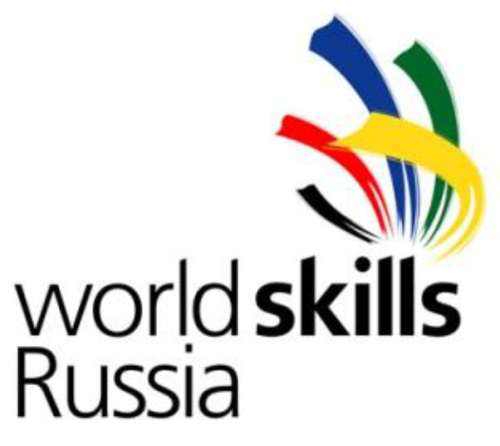 ТЕХНИЧЕСКОЕ ОПИСАНИЕКОМПЕТЕНЦИЯ «Кондитерское дело»Организация WorldSkills Russia (WSR) с согласия технического комитета в соответствии с уставом организации и правилами проведения конкурсов установила нижеизложенные минимально необходимые требования владения этим профессиональным навыком для участия в конкурсе.Техническое описание включает в себя следующие разделы:ВВЕДЕНИЕКВАЛИФИКАЦИЯ И ОБЪЕМ РАБОТКОНКУРСНОЕ ЗАДАНИЕУПРАВЛЕНИЕ НАВЫКАМИ И КОММУНИКАЦИЯСИСТЕМА ОЦЕНИВАНИЯОТРАСЛЕВЫЕ ТРЕБОВАНИЯ ТЕХНИКИ БЕЗОПАСНОСТИМАТЕРИАЛЫ И ОБОРУДОВАНИЕПРЕДСТАВЛЕНИЕ ПРОФЕССИОНАЛЬНОГО НАВЫКА ПОСЕТИТЕЛЯМ И ЖУРНАЛИСТАМДата вступления в силу: ______________________ Тымчиков Алексей, Технический директор WSR______________________ Леленкова Е.Н., эксперт WSR1. 	ВВЕДЕНИЕ1.1.	Название и описание компетенцииНазвание профессионального навыка: Кондитер 
Описание компетенции       Кондитеры – опытные мастера кулинарного искусства. Производство изысканных сладостей требует высокого уровня знаний и практического мастерства.      Кондитер  это высококвалифицированный профессионал, который  производит большой    ассортимент сложных изделий. Кондитер должен уметь изготовить разные виды кондитерских изделий, таких как: шоколадные изделия ручной работы, конфеты и птифуры для подачи в отелях и ресторанах или для продажи в специализированных магазинах. Кондитеры производят полный ассортимент горячих и холодных десертов, тортов, бисквитов и замороженных десертов для подачи в дорогих отелях, ресторанах и для продажи. Они так же могут создавать различные украшения из сахара, карамели, пастилажа, льда, марципана, кувертюра или других декоративных материалов и ингредиентов. Кондитеры могут специализироваться на изготовлении композиций, тематических тортов  для специальных событий.Высокие требования к знаниям и умениям специалистов. Кондитеры должны  годами тренироваться, чтобы делать свою работу на высоком уровне. Они должны быть профессиональны в большом спектре специальных техник для того, чтобы производить и украшать кондитерские изделия и десерты. Художественные и гастрономические способности необходимы так же, как способность к эффективной и экономичной  работе для достижения невероятных результатов за определенное время и по фиксированной стоимости. В некоторых случаях кондитер должен уметь работать напрямую с клиентами, поэтому  коммуникабельность и хорошие торговые умения необходимы так же, как способность к обсуждению нужд клиентов. Инициатива приветствуется.       Профессионал будет работать, используя широкий спектр оборудования и материалов.  Кондитер должен уметь работать экономно и самостоятельно, проявляя инициативу, не забывать о качестве продукции, эргономике, соблюдать санитарно-гигиенические требования и нормы техники безопасности.     1.2. 	Область применения    Этот документ содержит информацию о необходимых стандартах для участия в  соревновании, принципы, методы и процедуры. Каждый Эксперт и Участник должны знать и понимать это Техническое описание.     1.3. Сопроводительная документацияПоскольку данное Техническое описание содержит лишь информацию, относящуюся к соответствующей профессиональной компетенции, его необходимо использовать совместно со следующими документами:«WorldSkills Russia», Правила проведения конкурса;«WorldSkills International», «WorldSkills Russia»: онлайн-ресурсы, указанные в данном документе;Правила техники безопасности и санитарные нормы.2. 	КВАЛИФИКАЦИЯ И ОБЪЕМ РАБОТКонкурс проводится для демонстрации и оценки квалификации в данном виде мастерства. Конкурсное задание состоит только из практических заданий.2.1. 	Требования к квалификацииВ ходе выполнения конкурсного задания, будут подвергаться проверке следующие навыки:Организация работыУчастники должны знать и понимать:основные принципы использования  ингредиентов для получения  точно заданного количества продукциииспользование различных техник  при обработке сырьяассортимент ингредиентов, используемых в кондитерском производстве, с учетом сезонности, доступности, стоимости, срока годности и возможности использованиясочетания цветов, вкусов и текстурсуть мастерства,  использовать воображение и креативностьучитывать фактическую стоимость ингредиентов важность минимизации отходов требования гигиены для сохранения здоровья и безопасности Участники  должны уметь:подготовить инструменты и оборудованиепланировать и эффективно вести процесс приготовления  в пределах данного временирационально использовать сырьеучитывать фактическую стоимость ингредиентов  и минимизировать отходыпредварительно заказать продукты и материалы  для точно  спланированной работыработать эффективно и чисто, обращая внимание на рабочее место и людей в пределах этого местапродемонстрировать хорошую скорость работы  и минимизировать отходыпродемонстрировать  вдохновение, гастрономическое чутье и новшество в работеработать в пределах данной темычетко следовать письменной и устной инструкции  создать портфолио для клиентов, это включает изображения продукции и технологию ее изготовленияпрофессионально реагировать на неожиданные ситуацииТорты, Гато и ДесертыУчастники должны знать и понимать:Разнообразный ассортимент пирогов, гато, антремеМетоды приготовления,  хранения и подачиИнвентарь и оборудование, используемые в производстве пирогов, гато, антремеАссортимент ингредиентов, используемых для изготовления и оформления пирогов, гато, антремеОсобенности национальных традиций.Участники должны уметь:Готовить разнообразный  ассортимент пирогов, используя различные техники, типы основ тортов и украшенийГотовить полный ассортимент гато,  демонстрировать креативность и инновацииГотовить полный ассортимент антреме, эффективно сочетая спонжи, бисквиты, заварные кремы, ганаши, желе, муссы, фрукты и т.д.Готовить торты, гато и антреме высокого качества с разнообразным вкусом,текстурой, подачей  и украшениямиГотовить изделия  определенного размера, веса, качества и внешнего вида,принимая во внимание затраты на приготовление.Комбинировать вкус, текстуру и цвет Подавать торты, гато и антреме,  максимально эффектно, в  соответствие случаю и стилю обслуживанияХолодные и горячие десертыУчастники должны знать и понимать:Разнообразный ассортимент  горячих и холодных десертов, включая методы их приготовления, характеристику ингредиентов, способы подачи и затраты на их изготовлениеАссортимент сырья, используемого для производства холодных и горячих десертов, правила  хранения, сезонность и стоимость.Дизайн оформления и правила подачи горячих и холодных десертов в различных условиях в соответствии с традициями и современными тенденциямиХарактеристику, правила использования  разрыхлителей, в том числе дрожжей, пекарского порошка, яичных белков, и т.п.Рецептуры горячих и холодных десертов для изготовления определенного количества блюдУчастники должны уметь:Готовить широкий ассортимент горячих, холодных и замороженных  десертов высокого качестваГотовить  и оформлять сбалансированные по вкусу и текстуре, современные десерты на тарелках аккуратно, тщательно Готовить десерты для обслуживания широкого диапазона мероприятий, таких как фуршеты, банкеты и ужины в ресторанахПроизводить большие количества горячих и холодных десертов высокого качества за определенное время Кондитерские изделия и шоколадУчастники должны знать и понимать:Ассортимент шоколада и кондитерских изделий  Воздействие нагревания, охлаждения и манипулирования с  шоколадомТипы, качество и использование различных видов шоколада и шоколадной продукции.Меры безопасности при работе с горячими кондитерскими изделиями.Участники должны уметь:Темперировать шоколад  для того, чтобы получать  продукт с блеском и хрустом, без следов жира и поседенияРаботать с темным, молочным и белым кувертюромСоздавать конфеты различными способами вне зависимости от размера и характера начинкиИзготавливать и использовать ганаш Изготавливать  шоколадные фигурки для обслуживания и продажиПрезентовать свои шоколадные изделияУметь хранить шоколадные изделия в условиях, максимально увеличивающих  срок годностиУметь декорировать изделия карамелью, цукатами, орехами, травами и т.д.Производить конфеты нужного веса и размера Производить и презентовать ассортимент кондитерских изделий, используя разнообразные  сочетания ингредиентовМиниатюры, Маленькие пирожные, Выпечка и ПтифурыУчастники должны знать и понимать:Широкий ассортимент изделий, ингредиентов, техник и методов изготовления и презентации миниатюр, маленьких тортов, выпечки и пти фуров.Виды выпечки, тортов, спонжей и т.п. их использование в производстве и презентации миниатюр,  маленьких тортов, выпечки и пти фуров.Использование разрыхлителей для  производства миниатюр, маленьких тортов, выпечки.Специальные инструменты и оборудование, используемые в производстве миниатюр, маленьких тортов, выпечки и пти фуров.Хранение и способы презентации миниатюр, выпечки, маленьких тортов и пти фуров.Участники должны уметь:Производить полный ассортимент выпечки и использовать его по назначению, включая слоеное, дрожжевое, сахарное, заварное, песочное  и т.д.Производить полный ассортимент маленьких тортов  и пти фуров.Производить готовые изделия  высокого качества, определенного веса, размера.Производить миниатюры, с основой из бисквита и комбинации тортов, включая:сухие тортыглазированные тортыпокрытиямуссыначинкиукрашенияфруктыЭффектно подавать миниатюры, маленькие торты, выпечку, пти фуры  после        декорирования.Презентационное изделиеУчастники должны знать и понимать: Художественное воздействие презентационного изделия.Ситуации, в которых возможно использование этого изделия.Воздействие окружающей среды (температура, влажность, воздействие сквозняков, и т.п.) на изделиеАссортимент материалов, инструментов и диапазон техник, которые могут быть использованы для изготовления презентационного изделия.Особые меры безопасности при работе с шоколадом, карамелью.Участники должны уметь:Создавать творческие проекты, которые отражают личный стиль и при этом изящны и обладают элегантными и четкими линиями Проектировать презентационные изделия, демонстрирующие творческий подход, гастрономическое чутье, современность, принимая во внимание потребности клиента и любые ограничения, связанные с характером и контекстом мероприятия. Изготавливать шоколадные изделия, используя такие техники как литье, формовка,  моделирование и т.д. Использовать красители при работе с шоколадомИспользовать формы, шаблоны и другие профессиональные инстументы и инвентарь для работыРаботать эффективно в пределах отведенного времениИзготавливать изделия заданного размера Моделирование из различных материаловУчастники должны знать и понимать:Технику моделирования из различных материалов Визуальное воздействие формАссортимент материалов для изготовления разнообразных изделийТехники и методы моделирования, формования, окрашивания.Для чего могут быть эффективно использованы полученные модели Участники должны  уметь:Создавать гладкие, без трещин фигурки из марципана (люди, фрукты, животные и т.д.)Вручную изготавливать фигурки из марципана точного веса и размераОкрашивать модели, используя разнообразные техники, в том числе аэрографию, окрашивание, обжиг, также использовать цветной марципан Использовать профессиональные инструменты,  такие  как  резаки, формы и т.д.Создавать творческие,  гармоничные фигуркиЭффектно представлять изделияУкрашать изделия роял айсингом и шоколадом2.2 	Теоретические знания2.2.1 	Теоретические знания необходимы, но они не подвергаются явной проверке.
2.2.2 	Знание правил и постановлений не проверяется.2.3	 Практическая работаВ течение 4 дней (22 часа), участники  готовят изделия  заданных модулей. Они могут организовать работу по своему желанию,  но им необходимо учитывать время презентации каждого из модулей, указанное в расписании.3 	КОНКУРСНОЕ ЗАДАНИЕ3.1	Формат и структура Конкурсного заданияПо своему формату Конкурсное задание представляет собой серию модулей, оцениваемых по отдельности. 3.2	 Требования к проекту Конкурсного заданияКонкурсное задание может включать в себя любые из перечисленных ниже модулей:Многоярусный торт. Изготовление одного или нескольких многоярусных тортов, пирожных или блюд третьей перемены;Тематический торт. Торт или блюда третьей перемены, стиль украшения которых продиктован какой-либо темой или событием;Маленькие пирожные или птифуры. Изготовление набора миниатюрных пирожных ассорти;Шоколадные конфеты. Изготовление шоколадных конфет из горького, молочного, белого  шоколада с разными начинками путем отливки или погружения начинки в шоколад;«Таинственная корзина» ингредиентов для блюд третьей перемены. Каждый участник должен приготовить два или больше блюд третьей перемены, включив в них указанное количество ингредиентов из «таинственной корзины». Участник может выбирать компоненты и конструкцию изделия по своему усмотрению; однако, оформление  должно соответствовать условиям конкурсного задания; «Таинственная корзина» ингредиентов для холодных, горячих десертов. Каждый участник должен приготовить два или больше десертов, включив в них указанное количество ингредиентов из «таинственной корзины». Участник может выбирать компоненты и дизайн оформления  десерта по своему усмотрению.Марципан. Участник должен вручную изготовить две или несколько идентичных фигур из марципана;Выпечка. Участник должен приготовить выпечку в ассортименте: дрожжевое тесто, сдобное тесто, тесто ускоренного брожения, заварное тесто, сладкое тесто, рубленое тесто и т.д.;Презентационный экземпляр. Может быть изготовлен из сахара, пастилажа, шоколада, нугатина, марципана или любых сочетаний этих продуктов.  Вне зависимости от выбранных модулей, за два дня до начала конкурса участники получают возможность посетить свои рабочие места и получить информацию общего порядка. Участники смогут освоиться на рабочем месте, расставить свою посуду и оборудование. На этом этапе участникам запрещено обрабатывать пищевые продукты, за исключением плавления красителей на основе шоколада и какао-масла. Рецепты разрешается брать из поваренных книг и личных собраний.  Готовые изделия будут представлены на демонстрационном столе, который предоставляется Организатором конкурса и указывается в Инфраструктурном списке. Другие элементы оформления запрещены.3.3	Разработка конкурсного заданияКонкурсное задание необходимо составлять по образцам, представленным «WorldSkills Russia». Необходимо использовать  для текстовых документов шаблон формата Word, а для чертежей – шаблон формата DWG.Кто разрабатывает конкурсные задания / модули        Конкурсные задания / модули разрабатываются и оцениваются  всеми Эксперты по данной компетенции.        В ходе предыдущего конкурса, все Эксперты имеют возможность внести предложения по модулям задания для следующего конкурса. Эти предложения обсуждаются и отбираются путем голосования всех Экспертов, во время подготовительного этапа.        Конкурсные задания / модули разрабатывают Эксперты. Конкурсное задание может быть разработано сторонним предприятием.3.3.2.Как и где разрабатывается конкурсное задание / модули        Конкурсное задание/модули разрабатываются совместно на конкурсной площадке, основываясь на выводах по итогам текущего конкурса. Эксперты совместно обсуждают Конкурсное задание и принимают путем голосования.Когда разрабатывается конкурсное задание      Конкурсное задание разрабатывается Экспертами WSR, а затем размещается в соответствующую закрытую группу на Дискуссионном форуме в разделе компетенции Кондитерское дело. Конкурсное задание разрабатывается согласно следующему временному графику:3.3.4  Утверждение Конкурсного задания Модули окончательно оформляются Экспертами после их прибытия на Конкурс. Необходимо подтвердить, что модуль может быть выполнен в рамках отведенного времени, с использованием предоставленных участникам материалов и оборудования.3.3.5  Обнародование Конкурсного заданияКонкурсное задание должно быть обнародовано на сайте после даты завершения чемпионата и официального подведения итогов чемпионата.Участники получат все документы для конкурса, включая оценочные критерии в ознакомительный день С - 2. Это ответственность экспертов, приехавших вместе с участниками конкурса. 3.3.5 Согласование Конкурсного задания (подготовка к конкурсу)Согласованием Конкурсного задания занимается Главный эксперт WSR.3.3.6  Изменение конкурсного задания во время конкурса В конкурсное задание вносится 30% изменений. Внимание: в основном эти изменения вносятся за счет содержимого «Таинственная корзина»4.	УПРАВЛЕНИЕ КОМПЕТЕНЦИЕЙ4.1 	Дискуссионный форумДо начала конкурса все обсуждения, обмен сообщениями, сотрудничество и процесс принятия решений по компетенции происходят на дискуссионном форуме, посвященном соответствующей специальности (http://forum.worldskillsrussia.org). Все решения, принимаемые в отношении какого-либо навыка, имеют силу лишь будучи принятыми на таком форуме. Модератором форума является Главный эксперт WSR (или Эксперт WSR, назначенный на этот пост Главным экспертом WSR). Временные рамки для обмена сообщениями и требования к разработке конкурса устанавливаются Правилами конкурса.4.2	Информация для участников конкурсаВсю информацию для зарегистрированных участников конкурса можно получить в Центре для участников (http://www.worldskills.org).Такая информация включает в себя:Правила конкурсаТехническое описаниеКонкурсные заданияИнфраструктурный листДокументация по технике безопасностиПрочую информацию для участников.4.3	Конкурсные заданияОбнародованные конкурсные задания можно получить на сайте worldskills.org (http://www.worldskills.org/testprojects) и в Центре для участников (http://www.worldskills.org/competitorcentre).4.4	Текущее руководствоТекущее руководство компетенцией производится Главным экспертом по данной компетенции. Группа управления компетенцией состоит из Председателя жюри, Главного эксперта и Заместителя Главного эксперта. План управления компетенцией разрабатывается за 1 месяц до начала чемпионата, а затем окончательно дорабатывается во время чемпионата совместным решением Экспертов.5.	СИСТЕМА ОЦЕНИВАНИЯ5.1 Общее руководствоВ данном разделе описан процесс оценивания конкурсного задания/ модулей Экспертами.         Система оценивания это основной инструмент соревнования, который привязывает оценку к Стандартам,   представляющим мастерство (навыки). Система оценивания позволяет давать оценку для каждого аспекта.        Отражая удельный вес (значимость) в Спецификации Стандартов Система оценивания, основывает параметры для создания Конкурсного задания. В зависимости от основного свойства (типа) мастерства (навыка) и его оценивания (потребности в  оценке), может быть вначале  более детальная оценка, как инструкция для создания Конкурсного задания. Но кроме того, вначале может быть текст Конкурсного задания, основанный на принципах Системы оценивания. Следовательно, Система оценивания и Конкурсное задание  должны разрабатываться вместе.       Система оценивания и Конкурсное задание  могут разрабатываться, как одним человеком, так и несколькими, или всеми экспертами. Детальная и финальная Система оценивания и Конкурсное Задание должны быть утвердены  всеми Экспертами до начала соревнований. Исключения из этого правила для тех соревнований, где используются внешние разработчики Системы оценивания и Конкурсного задания.      Кроме того  эксперты заинтересованы в более раннем  представление их  для коментариев и утверждения.       Во всех случаях, полная и утвержденная Система оценивания  должна быть введена в CIS  не позже, чем в день С-2 до начала соревнования, используя стандарты CIS или другие согласованные методы.5.2 Критерии оценки        Главным пунктом Системы оценивания  являются Критерии оценки. Критерии оценки получены в слиянии с Конкурсным заданием. Обычно, бывает от пяти, до девяти критериев. Система оценивания должна отражать удельный  вес критериев в соответствии со Спецификацией Стандартов. Критерии оценки создаются человеком, людьми, разработавшими Систему оценивания, которые способны определить критерий для оценивания задания. Каждый критерий отмечен буквой (A-I) «Форма суммарных оценок», генерируемая системой «CIS», будет содержать список «Критериев  оценки». Оценки, распределенные по критериям, будут автоматически калькулироваться системой «CIS». Это будет совокупная сумма оценок, выставленных за каждый Критерий.5.3 Субкритерии      Каждый оценочный критерий разделён на  1 или более субкритерий  (субкритерии). Каждый субкритерий  становиться заглавием (наименованием) для «Оценочного листа».«Оценочный  лист» заполняется в определенный день.«Оценочный лист» может  содержать обьективные или  субьективные аспекты, для выставления оценок. Но некоторые субкритерии имеют и объективные и субъективные аспекты, в этом случае используют «Оценочные листы»  для каждого аспекта.5.4 Аспекты         Каждый Аспект определяет в деталях  один элемент, который будет оценен и поставлена  оценка или инструкцию, как оценки должны быть поставлены (за что)        Аспекты оцениваются или объективно или субъективно  и отражаются в соответствующем «Оценочном листе». В «Оценочном листе»  в деталях оценивается каждый Аспект, вместе с оценкой к этому  Аспекту  дается  ссылка к соответствующему разделу Спецификации Стандартов.        Сумма баллов каждого Аспекта  должна попасть в интервал оценок, описанных каждым разделом мастерства Спецификации Стандартов. Это будет  показано в  таблице распределения оценок CIS  5.5  Субъективные оценки         Чтобы выставление оценок было точным и последовательным, субъективное  оценивание должно руководствоваться следующим: Исходные данные (критерий)Градация: не получилось1-4   ниже производственных стандартов5-8   на уровне или выше производственных стандартов9-10 выдающиеся мастерство (высокое качество) безупречно 5.6  Объективные оценкиОцениваются группой  Экспертов минимум из трех человек.5.7 Критерии оценки        Окончательное распределение объективных и субъективных оценок будет согласовано при утверждении Системы Оценивания и Конкурсного Задания.Таблица внизу является консультативной, используемой только для разработки Системы Оценивания и Конкурсного ЗаданияЭтот раздел определяет критерии оценивания и число баллов (субъективных и объективных). Общее количество баллов по всем критериям  оценки составляет 100.5.8 Завершение детализации оценки мастерства Критерии оценки навыка – четкие и всеобъемлющие аспектные определения, точно объясняющие, как и почему  присваиваются данные баллы.Модуль А: Организация рабочего места/ПодготовкаПодготовка  инвентаря и оборудования;Базовая обработка сырья/ингредиентов;Изготовление  полуфабрикатов;Гигиена;Модуль B: Моделирование. МарципанТехника ручной лепки;Творческий подход/Гармония;Цветовая гамма;Общее впечатление;Гигиена/Рабочий процесс/Отходы;Время;Количество;Ассортимент;Масса              Модуль C: Шоколадные конфетыТемперирование/глянец;Техника отливки/формование; Начинки/Текстура;Вкус;Общее впечатление;Гигиена/Рабочий процесс/Отходы;Время;Количество;Ассортимент;Масса.   Модуль D: Таинственная корзина: десерт на тарелке.Вкус и текстура;Творческий подход/оригинальность;Общее впечатление;Гигиена/Рабочий процесс/Отходы;Время;Количество;Использование «таинственных ингредиентов».             Модуль E: Презентационное изделие: шоколад Различные техники;Творческий подход/ мастерство;Гигиена/процесс работы/отходы;Дизайн и общее впечатление;Время; Размер;              Модуль G: МиниатюрыГигиена/процесс работы/отходы;Отделка, завершенность, украшение, общее впечатление;Время;Количество;Ассортимент;Размер;              МодульF: Таинственная Корзина – АнтремеНавыки декорирования;Текстура и вкус;Гигиена/процесс работы/отходы;Общее впечатление;Время;Использование ингредиентов из «таинственной корзины»Масса;5.9 Регламент оценки мастерства        Эксперты, присутствующие на конкурсе, распределяются по группам. Группы являются смешанными, и состав их меняется посредством ротации. Эксперты обеспечивают наблюдение за участниками в ходе конкурса.       Эксперту не разрешается входить на территорию рабочего места участника без разрешения участника. Граница этой территории будет обозначена линией.6.	ОТРАСЛЕВЫЕ ТРЕБОВАНИЯ ТЕХНИКИ БЕЗОПАСНОСТИ      Соблюдайте документацию и правила Здравоохранения принимающего региона/страны.
Также необходимо соблюдать следующие отраслевые требования техники безопасности:Все участники должны быть одеты в белый поварской китель, длинные брюки из белой ткани или из ткани в мелкую клетку, специальную безопасную обувь и колпак. Видимые ювелирные украшения запрещены.Униформа всех Экспертов состоит из длинных черных брюк, специальной обуви на плоской подошве, кителя и колпака . Количество ювелирных изделий должно быть минимальным.Все участники должны до начала конкурса научиться обращению с имеющимся на площадке оборудованием.Все участники должны знать об опасностях, связанных с работой в горячем цехе и требования  к безопасности кондитеров7.	МАТЕРИАЛЫ И ОБОРУДОВАНИЕ7.1	Инфраструктурный лист       В Инфраструктурном листе перечислено все оборудование, материалы и устройства, которые предоставляет Организатор конкурса.С Инфраструктурным листом можно ознакомиться на веб-сайте организации: http://www.worldskills.ru              В Инфраструктурном листе указаны наименования и количества, запрошенные Экспертами  для следующего конкурса. Организатор конкурса обновляет Инфраструктурный лист, указывая необходимое количество, тип, марку/модель предметов. Предметы, предоставляемые Организатором конкурса, указаны в отдельной колонке.          В ходе каждого конкурса, Эксперты  рассматривают и уточняют Инфраструктурный лист для подготовки к следующему конкурсу. Эксперты  дают Техническому директору рекомендации по расширению площадей или изменению списков оборудования.        В ходе каждого конкурса, технический наблюдатель  должен следить, что из Инфраструктурного листа использовалось на Конкурсе.         В Инфраструктурный лист не входят предметы, которые участники и/или Эксперты  могут приносить с собой, а также предметы, которые участникам приносить запрещается. Эти предметы перечислены ниже.7.2	Материалы, оборудование и инструменты, которые участники имеют при себе в своем инструментальном ящикеУчастники могут привести с собой следующие предметы для соревнования:Небольшие инструменты и посуду (ножи, резаки и т.п.);Специальный инвентарь и оборудование, по согласованию с экспертным советом;Пищевые красители: порошкообразные, пастообразные, жидкие, на основе какао-масла;Пищевые порошковые красители или декоративные листья с металлическим блеском;7.3	Материалы, оборудование и инструменты, предоставляемые ЭкспертамиНе используются.7.4	Материалы и оборудование, запрещенные на площадкеЛюбые другие пищевые ингредиенты. 7.5	Схема площадки          Со схемой площадки, с оборудованными рабочими местами можно ознакомиться                                                                                                                                                                                                                 на веб-сайте: www.worldskills.org 8.	ПРЕДСТАВЛЕНИЕ КОМПЕТЕНЦИИ ПОСЕТИТЕЛЯМ И ЖУРНАЛИСТАМ8.1	Максимальное вовлечение посетителей и журналистовНиже приводится список возможных способов максимального вовлечения посетителей и журналистов в процесс:Предложение попробовать себя в профессии;Демонстрационные экраны;Описания конкурсных заданий;Информация об участниках («профили» участников);Карьерные перспективы: путешествия по миру, это отдельная возможность, т.к в мире мало хороших кондитеров. Возможность, представленная в отелях, ресторанах, школах фабриках, собственном бизнесе, должны быть показаны на конкурсе.Ежедневное освещение хода конкурса: отчёт статуса участника не одобряется в этой зоне умений.ВремяДеятельностьВо время предыдущего конкурса Конкурсное задание разрабатывается и утверждается Экспертами путем голосования.Сразу же после завершения предыдущего конкурса Выбранное конкурсное задание обнародуется на веб-сайте WSR.Во время конкурсаЭксперты обсуждают и голосуют за 30% изменений, вносимых в задание.СЕКЦИЯКРИТЕРИИОЦЕНКИОЦЕНКИОЦЕНКИСубъективноОбъективноВсегоAМесто/Подготовка/Гигиена/Рабочий процесс/Отходы16117BМоделирование6511CШоколад12517DТаинственная корзина: десерт на тарелке6511EПрезентационное изделие15217FТаинственная корзина: Антреме7512GМиниатюры11415Всего7327100